Riksbankens JubileumsfondMed överlämnande av utbildningsutskottets betänkande 2014/15:UbU16 Stiftelsen Riksbankens Jubileumsfonds verksamhet och årsredovisning 2014 får jag anmäla att riksdagen denna dag bifallit utskottets förslag till riksdagsbeslut.Stockholm den 16 juni 2015Riksdagsskrivelse2014/15:248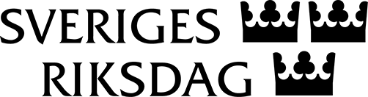 Urban AhlinClaes Mårtensson